Table S1. Detailed results of the SDS biodegradation screening assay. Isolates are sorted and grouped by the degradation rate at the end of the experiment into: non-, slow, medium and fast degraders.* sd <0.01 at each measurement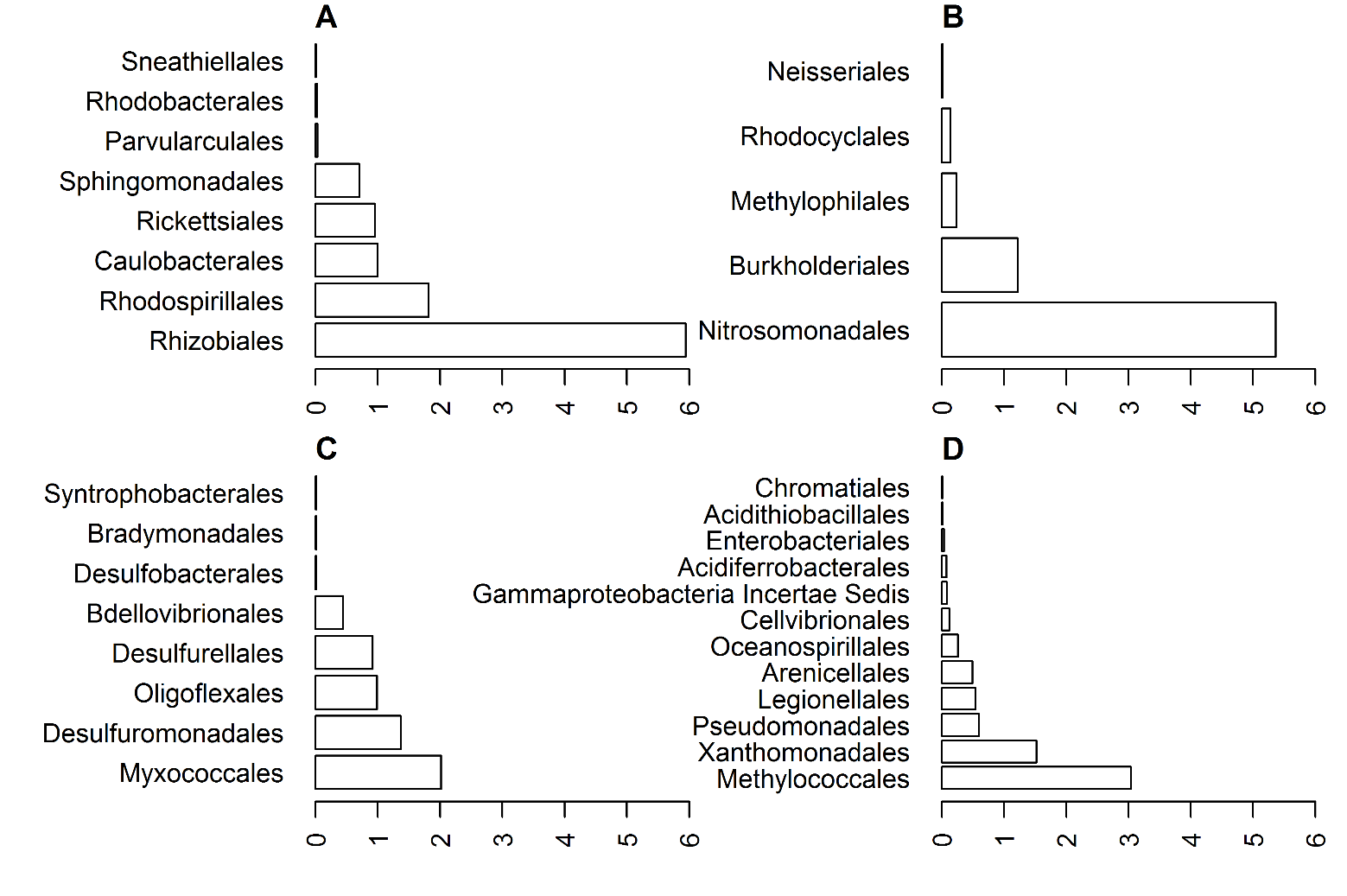 Fig S1. AP3MET soil sample bacterial community composition at different taxonomic ranks (at least 0.01% abundance): A- order level inside Alphaproteobacteria class, B- order level inside Betaproteobacteria class, C - order level inside Deltaproteobacteria class, D - order level inside Gammaproteobacteria class.StrainSDS concentration [%] at different time pointsSDS concentration [%] at different time pointsSDS concentration [%] at different time pointsSDS concentration [%] at different time pointsSDS concentration [%] at different time pointsSDS concentration [%] at different time pointsOD600 at different time points *OD600 at different time points *OD600 at different time points *OD600 at different time points *OD600 at different time points *OD600 at different time points *Strain0 h2 h4 h6 h8 h24 h0 h2 h4 h6 h8 h24 hAP3_15119.5±19.7109.8±5.6114.3±5.8111.7±8.8109.1±7.699.4±4.60.0580.0340.0200.0150.0140.007AP3_2598.5±6.0106.3±4.496.9±4.696.4±5.7115.6±5.397.7±2.60.0700.0380.0380.0400.0400.017AP3_13103.9±12.7103.2±3.8103.8±3.692.3±9.191.0±3.293.6±1.50.0400.0340.0500.0230.1160.209AP3_2793.5±6.085.4±1.3101.1±0.885.6±0.594.1±5.290.9±2.70.1140.0670.1000.1570.2130.408AP3_33104.6±7.2103.9±1.9100.5±1.699.6±0.999.4±1.790.3±1.60.1040.0810.1060.1650.2290.368AP3_21105.2±3.799.8±0.792.8±2.089.0±2.8103.2±0.390.3±1.00.0430.0160.0190.0260.0310.151AP3_2695.2±3.192.5±4.089.3±4.393.3±4.285.6±6.382.3±1.40.0690.0480.0870.1250.1781.144AP3_1494.8±0.690.0±5.1105.4±1.396.3±2.696.7±3.682.0±2.10.1060.0770.0780.0860.1040.487AP3_18104.8±3.1107.1±11.5100.5±8.9105.9±5.891.5±5.380.9±2.10.0760.0820.1580.2290.2760.631AP3_6103.3±1.894.7±0.986.0±1.385.7±3.485.1±0.180.3±2.20.0510.0730.1420.0760.0570.032AP3_30102.2±3.197.3±5.696.3±4.097.2±4.7101.9±6.880.3±1.40.0570.0660.0940.1690.2660.452AP3_891.7±4.884.0±2.486.4±3.284.7±7.784.9±6.879.2±3.80.0880.0680.1270.1650.2490.283AP3_12110.9±5.7110.4±2.6102.8±1.197.5±2.095.5±3.878.8±1.50.1160.1140.1430.2310.2890.423AP3_2104.9±2101.1±1.2100.3±3.598.0±7.4103.3±3.973.2±6.00.040.0150.0190.0310.0410.445AP3_3591.8±3.896.5±2.687.4±4.289.8±8.692.3±4.672.4±3.60.0570.0630.1050.1860.3141.167AP3_1110.5±2.7109.6±6.799.3±2.5101.2±2.099.5±3.171.7±2.50.0560.030.0380.0690.0670.529AP3_2899.9±1.695.8±1.796.6±6.088.9±1.680.7±1.555.9±1.10.1190.1350.0200.3240.3340.557AP3_9102.9±11.1100.3±2.497.8±4.493.0±4.288.1±0.554.4±4.60.1100.1110.1600.3050.4190.693AP3_3297.6±4.5103±3.692.6±3.193.9±4.497.6±3.753.4±1.40.0370.0340.0670.1240.1800.806AP3_3106.6±1.9103.7±3.899.3±3.189.4±2.890.1±5.650.4±0.90.0430.0490.1040.1570.2360.922AP3_29106.4±3.1100.7±1.991.9±1.888.1±5.888.2±1.450.0±1.20.0860.0930.1130.1560.2231.124AP3_3689.8±3.2101.6±2.360.9±3.142.9±3.049.9±1.347.9±3.40.1490.1420.2520.4610.2810.853AP3_34105.5±2.7103.5±0.994.6±1.883.9±7.586.4±1.746.4±1.10.0620.0430.0730.1320.1940.819AP3_4100.8±0.792.0±3.097.6±1.684.4±0.687.8±1.143.1±1.10.1380.140.1930.3330.4751.185AP3_3198.1±3.298.8±2.699.5±6.491.5±3.290.4±5.842.2±1.00.1350.1290.1680.2720.3501.28AP3_2398.6±3.789.9±2.0104.1±1.890.9±1.384.0±1.941.3±0.30.1040.0880.1230.2590.3551.075AP3_11100.4±1.793.6±4.898.8±1.388.5±1.686.1±2.940.9±0.60.1290.1110.1360.2380.4341.133AP3_7107.9±1.4100.2±3.0103.6±1.195.4±1299.9±2.239.0±0.60.0680.0750.090.1410.2451.096AP3_5111.4±3.2105.8±4.6102.7±3.498.2±0.991.4±2.237.5±0.50.0950.0410.0760.1190.1721.202AP3_2486.3±11.985.9±5.4101.1±0.888.2±0.795.2±4.931.8±1.30.1030.0670.1030.1320.1811.26AP3_17101.1±1.897.8±3.2104.3±5.299.2±3.6100.1±0.531.1±0.60.1090.0830.1110.1490.2171.443AP3_10102.3±1.997.0±1.495.2±5.588.6±1.889.3±5.525.9±0.30.1070.0970.1190.2290.3681.102AP3_2098.4±2.492.9±2.8103.1±3.691.9±1.693.9±2.620.6±1.10.1060.0900.1270.1930.3291.153AP3_16106.4±3.298.3±0.597.5±4.385.3±1.671.8±0.715.2±0.40.1320.1250.2060.3890.5821.579AP3_1994.8±0.796.7±3.0101.7±4.176.9±1.776.6±1.614.9±0.80.1000.1120.2480.4450.6101.439AP3_2297.2±2.190.1±1.292.1±4.950.9±0.618.9±3.400.8±1.20.1360.1100.1960.3120.4731.210